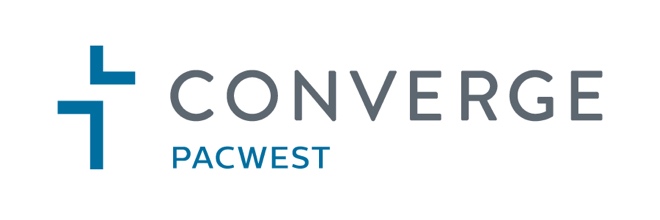 Urban and Rural Scholarship Application         		       Men's Retreat  March 6-8, 2020______________________________________			__________________________Name								Date______________________________________			__________________________Address							Phone______________________________________			__________________________City/Zip								Email______________________________________			__________________________Church Name							Church City______________________________________			Applicant Signature						______________________________________			__________________________Men's Ministry/Church Contact Person				Phone______________________________________Men's Ministry/Church Contact Signature______________________________________________________________________Scholarships* will be granted for the “Good” accommodation lodging only.  Granting the scholarship will be upon approval of church and PacWest leadership and granted from the Urban and Rural Scholarship Fund.  Please complete the following information and forward this application to your Church's Men's Ministry Coordinator. Scholarship amount requested*					$ ________________								    (maximum of $100)Portion individual to pay	if scholarship granted			$ ________________								($215 minus scholarship amount requested)____________________________________			________________________Approved by (PacWest)						Date*Scholarship funds are limited but are granted on a “first applied/approved, first served” basisCONVERGE PACWEST|23950 SOUTH CHRISMAN ROAD :: TRACY, CA 95304
209.830.6222|866.463.6224 (FAX)|INFO@CONVERGEPACWEST.COM